SPIN-OFFFUNDING APPLICATIONBefore filling in this form, we ask you to read carefully the rules of the programme. You can download these on www.innoviris.brussels on the page dedicated to this programme. Applications for funding may be submitted at any time by the research organisation, and its  Knowledge Transfer Office when applicable. They are sent in electronic form to the following addresses: funding-request@innoviris.brussels and agrosfils@innoviris.brussels. The title of the e-mail must include: the name of the programme (SPIN-OFF) and the project acronym. Applications include the following elementsword version of the form ;pdf version of the form and appendices including electronic signatures;budget in Excel file (please check the calculations).Please contact the Knowledge Transfer Office  as soon as possible to plan and prepare your application.Please note : the ´SPIN-OFF project´ is different from ´the future spin-off company´. Please express yourself clearly and differentiate the SPIN-OFF project from the future spin-off company.Table of Contents1 General information	41.1 Beneficiary	41.2 Promoter	41.3 Researcher-entrepreneur	51.4 Person responsible at the Knowledge Transfer Office (if applicable)	51.5 Contact person financial aspects	51.6 Sponsors	51.7 Project title	61.8 Sector	61.9 Starting date and duration	71.10 Budget	71.11 Project summary	71.12 Expertise	71.13 Equal opportunity	72 PRESENTATION OF THE APPLICANT AND THE TEAM	82.1 Profile of the host institution	82.2 Presentation of the promoter and its research unit	92.2.1 Research activities	92.2.2 Experience in the research field	92.2.3 Motivation of the promoter	92.3 Profile of the candidate	92.3.1 Competencies in the field of research	92.3.2 Entrepreneurial competencies	92.4 Profile of the alter-ego (if this is already known)	92.5 Profile of the sponsors	102.5.1 Sponsor 1	102.5.1.1 Description of the activities and competencies of the sponsor	102.5.1.2 Terms of guidance	102.5.1.3 Sponsor's motivation	102.5.2 Sponsor 2	102.5.2.1 Description of the activities and competencies of the sponsor	102.5.2.2 Terms of guidance	102.5.2.3 Sponsor's motivation	103 PRESENTATION OF THE PROJECT	103.1 Context	103.1.1 Background to the funding application	103.1.2 Market demand	103.2 State of the art and acquired research results	113.2.1 State of the art	113.2.2 Acquired research results	113.2.3 Proof of concept	113.2.4 Freedom to operate	113.3 Objective : Product/process/service	113.4 Scientific challenges / experimental development	113.5 Programme	113.6 Training plan	124 VALORISATION	134.1 Valorisation potential	134.1.1 Market	134.1.2 Positioning and differentiation factors	134.2 Valorisation strategy	134.3 Potential impact of valorisation on the Region	134.4 Provisions concerning intellectual property rights	134.4.1 Current state, patents and rights to be acquired	134.4.2 Nature of the knowledge that needs to be protected and the approach that will be taken	144.4.3 Transfer of rights to the future spin-off	144.5 . Summary table	145 BUDGET	145.1 . BUDGET FOR … MONTHS: PERIOD FROM … / … / 20 … tot … / … / 20 …	166 SUMMARY OF THE ATTACHEMENTS TO BE APPENDED	177 SIGNATURES	187.1 Signature and declaration of the candidate	187.2 Signature and declaration of the promoter	187.3 Signature and declaration of the person responsible at the KTO/KTI	187.4 Signature and declaration of the authorities of the promoter	18Protection of personal dataThe personal data collected by Innoviris, the data controller, by means of this form is used to process your funding application (which involves analysis and evaluation by Innoviris or even external experts). Their processing is necessary to comply with a legal obligation to which the data controller is subject (i.e. the l’ordonnance à finalité non-économique and its arrêté d’exécution) and to perform a task in the public interest or in the exercise of the public authority vested in the data controller. No data is shared with third parties without the prior consent of the person concerned or unless a legal obligation obliges Innoviris to do so. Innoviris makes every effort to ensure the confidentiality and security of the data processed. The retention time shall be that necessary to accomplish the purposes of the processing concerned. If you have any questions or wish to exercise your rights under Articles 15 to 22 of the GDPR, please contact dpo@innoviris.brussels or visit our "privacy" webpage. General information Beneficiary Promoter  Researcher-entrepreneur Person responsible at the Knowledge Transfer Office (if applicable)If applicable, contact the Knowledge Transfer Office of the research institution. The advisor of the Knowledge Transfer Office helps to prepare the project and coordinates the submission of the application.Surname, First name: Position:Telephone:	E-mail: Contact person financial aspectsThis person works in the financial department of the research institution and is responsible for the financial aspects of the application. Please contact the "financial department" of the research institute. You can also contact the responsible Knowledge Transfer Office for the contact details of the finance officer.Surname, Firstname:Position:Telephone:	E-mail: SponsorsAs a reminder: the sponsors come from the economic or financial world and will assist the researcher-entrepreneur in the economic valorisation of the project within the framework of the steering committee (see the rules § 2.4/3). Project titleIndicate the title of the project and an acronym.Project title:Acronym: SectorPlease tick a sector of application for the project from among the 8 proposed (only tick one sector). Below are examples of sub-sectors linked to the applicable sectors Starting date and durationIndicate the starting date and duration of the project.The starting date of the project must be after the date Innoviris receives your application. In any case, the project will always start on the 1st of the month.Please note that the grant procedure takes several months (about 6 months). However, the beneficiary can start its project at its own risk from the first day of the month following the submission of the application.Starting date:Duration (in months): BudgetFill in the amount of the subsidy for the first two years of the project. Total amount in €: Project summaryProvide a non-confidential summary of the project (0.5 - 1 page) which must include the following elements:the context of the project;the research results that will be valorised during the project; the product/process/service that will be bring to the market within the framework of the project;the R&D challenges in the context of the project;the socio-economic finality of the spin-off to be set up.!! Except for an explicit justification by the beneficiary that justifies the confidentiality of the information, the information in this summary shall be considered to be non-confidential. The beneficiary gives Innoviris the permission to use the information for a publication or other form of communication with the public.Summary of the project (non-confidential)  ExpertiseProvide the most relevant keywords for your project. On this basis, we will determine which experts will assess your application.Keywords:Please indicate any potential conflicts of interest that may arise between your laboratory and experts in the sector who are active in Belgium or in other countries.Conflict of interest :- Surname, first name, University, Department, Laboratory Equal opportunityDo you consider that the theme and/or activities of the project may lead to discrimination of those directly or indirectly affected, according to gender, ethnic and cultural origin, sexual orientation, gender identity and expression, or social origin and situation?If yes, What would be the type of discrimination in relation to the project?What would be the extent of its impact? How did you take this into account when setting up your project?How will you follow up on these aspects during the course of the project? PRESENTATION OF THE APPLICANT AND THE TEAM Profile of the host institution!!! Only to be filled in if the applicant is not a university or higher education institution.Provide a description of the activities (production, services and R&D) of the research institution Explain the distribution of the activities (if there are multiple activities)Describe the evolution of the research institution by means of important events. Describe the evolution of staff, turnover, the R&D budget of the research institute and fill in the table below. Describe the links with and dependence on other organisations. If the research institution is part of a group, all the activities of this group must be included. Provide the name, location and main activity of all national and international operating offices of the group. Describe the profile and experience of the key people (CEO, CTO, CFO and any other director) of the research institution. Indicate whether the research institution currently has debts with banks, suppliers or government institutions (NSSO, VAT professional withholding tax). If necessary, clarify any arrears and the agreed repayment plan.Attachments to be appendedThe CVs of the key persons of the research institution An organisational chartA bank extractA declaration of the competence of the applicant as a research institution  Presentation of the promoter and its research unit Research activitiesDescribe the research fields of your unit Experience in the research fieldProvide a list of prior and/or existing research projects related to this spin-off project. For each project cited, mention the source of funding (European Union, Federal, Communities and/or Regions), the duration, the amount and the way in which the results constitute the basis of this project. Motivation of the promoterOutline the promoter's motivations for setting up a spin-off in the Brussels-Capital Region and describe how he/she sees their his/her possible involvement in the spin-off.Attachments to be appended CV of the promoterA list of recent and important publications of the unit relating to the current proposal  Profile of the candidate Competencies in the field of research Describe and explain why the researcher-entrepreneur is suitable to undertake the technological programme of the project. If the researcher-entrepreneur does not hold at least a Master's degree, explain why he/she has acquired similar competencies through his/her experience.  Entrepreneurial competenciesDescribe and explain why the researcher-entrepreneur has the necessary entrepreneurial spirit to undertake the aspects of the programme associated with the creation of a spin-off (management, autonomy, versatility, etc.).Attachments to be appended:CV of the candidate researcher-entrepreneurCover letter of the candidate researcher-entrepreneur Profile of the alter-ego (if this is already known)Describe and explain why the proposed alter ego is competent in business development (economic aspects, financial plan, financial and communication strategy, organisation, etc.).Explain how the alter ego complements the profile of the researcher-entrepreneur and why they can form a techno-economic tandem. Attachments to be appended:CV of the alter egoCover letter of the proposed alter ego Profile of the sponsors Sponsor 1 Description of the activities and competencies of the sponsorExplain the goal and the activities of the company or organization in which the sponsor carries out his/her role. Describe the role of the sponsor within this organization and his/her competencies related to the goal of the present project.  Terms of guidanceExplain the terms of guidance of the sponsor in the project.  Sponsor's motivationExplain the sponsor's motivation to guide the researcher-entrepreneur in his/her work for creating the spin-off.  Sponsor 2 Description of the activities and competencies of the sponsorExplain the goal and the activities of the company or organization in which the sponsor carries out his/her role. Describe the role of the sponsor within this organization and his/her competencies related to the goal of the present project.  Terms of guidanceExplain the terms of guidance of the sponsor in the project.  Sponsor's motivation Explain the sponsor's motivations to guide the researcher-entrepreneur in his/her work for creating the spin-off. Attachments to be appendedCV of the sponsorsCooperation agreements with the sponsors  Context Background to the funding applicationDescribe the background which led to the submission of the current application. Market demandDescribe the demand expressed by the target sector of the future spin-off and how the project tries to meet it. Please also explain why no solution currently fully meets market demand.  State of the art and acquired research results State of the artBriefly describe the state of the art in the domain of the project. Acquired research resultsDescribe the acquired research results of the host institution with respect to the state of the art. Clearly state which research results will be transferred to the spin-off. The scientific added value and the innovative nature of the results with respect to the state of the art must be clearly defined.  Proof of conceptExplain in what sense you already have a proof of concept of the product/process/service that you plan to valorise.  Freedom to operateDescribe, if applicable, which steps will be taken to analyse the freedom to operate.  Objective : Product/process/serviceWithin the context of your project, describe the product, process or service that you plan to develop and that will be commercialised by the spin-off.Describe why the product, process or service can provide a possible solution to current problems. Scientific challenges / experimental developmentIndicate whether there are still experimental development challenges with respect to the state of the art and your scientific achievements. Describe the scientific and technical issues that still pose a risk to the commercialization of the targeted innovation.As a reminder: the technical part of the project should not only focus on tasks without challenges or only related to the industrialisation of the product/process/service (e.g.: GUI, ergonomics, etc.). ProgrammeThe programme must describe both the tasks involved in the development of the product, process or service and in the creation of the spin-off.The programme must be subdivided into work packages that contain the following information:WP X:Objectives and criteria:Provide a short description of the objective of this work packageTasks and methodologyProvide a detailed description of the actions, methods, and techniques. Provide a short explanation of how the task will be carried out, and to what extent existing and/or to be developed methods/tools/techniques/software will be used.Specify when and to what extent sub-contracting services will be necessary.Risk assessmentWhat are the specific risks associated with carrying out the tasks of this work package and how they will be managed. For major risks, mention the alternative arrangements that will be made (plan B).Deliverables:Describe the tangible deliverables expected at the end of this work package.Follow-up indicators:Describe the quantitative or qualitative criteria that will allow the implementation of the work package to be evaluated.Attachments to be appendedA GANTT chart also describing as precisely as possible the schedule for the work packages and an estimate of the staff time allocated to each work package Training planDescribe the programme of training that the researcher-entrepreneur will follow to acquire basic competences in business management and entrepreneurship.If the researcher-entrepreneur has already followed this training, provide the certifying documents in order to obtain an exemption from this training.  VALORISATIONValorisation potential MarketExplain the market structure and potential competitors and alternatives to the product, process or service. What is the size of the relevant market? Is it still a growing market? Are there environmental factors (legal, regulatory, political, etc.) that can influence the valorisation (positively or negatively)?  Positioning and differentiation factors What is the position with respect to competitors and existing alternatives (competitive advantage, etc.)? Emphasise the niche market that you wish to occupy in relation to the above market. Valorisation strategyDescribe the valorisation strategy. Explain how the creation of a new company is the best way to valorise your product/process/service. What business model do you have in mind?   Potential impact of valorisation on the RegionDescribe the impact of the creation of the spin-off and commercialisation of the envisaged product/process/service on the society, the environment or the regional ecosystem.  Describe the possible positive and negative impacts :at the social level (impact on inequalities, on working conditions, on jobs established in the territory, impact on the well-being of the individual and their health, etc.);at the environmental level: (impact on the consumption of energy and resources, development or use of renewable energy, impact on ecosystems, on climate change, impact on the production, reuse or recycling of waste, etc.);in terms of the regional ecosystem (cooperation with Brussels partners and the local ecosystem, development of a new sector with a positive impact, etc.).Provisions concerning intellectual property rights Current state, patents and rights to be acquired What is the current situation in terms of intellectual property rights? Draw up a list of the patents related to the project that have already been filed and are already held by the organisation and provide the following information: The date of filing of the application The filing number of the application The title of the invention The applicable countries Where applicable, the date of issue of the patent Explain what rights, if any, need to be acquired from third parties.  Nature of the knowledge that needs to be protected and the approach that will be taken What kind of knowledge needs to be protected or disseminated? Describe the method that will be used to protect intellectual property.  Transfer of rights to the future spin-off Explain which strategy will be applied when transferring the intellectual property rights. . Summary tableFill in this summary table concisely. If your project is funded, this table will be used to monitor your project.  BUDGET. BUDGET FOR … MONTHS: PERIOD FROM … / … / 20 … tot … / … / 20 …Please list each item to justify the amounts requested. The expenses listed in the table are given as an example. SUMMARY OF THE ATTACHEMENTS TO BE APPENDEDIn a single pdf document :If the applicant is not a university or college: The CVs of the key persons of the research institutionAn organisational chartA bank extract A declaration of the competence of the applicant as a research institution   CV of the promoterA list of recent and important publications linked to the current proposalCV of the candidate researcher-entrepreneurCover letter of the candidate researcher-entrepreneurCV of the candidate alter ego (if known)Cover letter of the alter egoCV of the sponsorsCooperation agreements with the sponsors GANTT diagramIf the project had already been submitted but was not selected: a document showing that the new version of the project has addressed the shortcomings identified during the evaluation.  SIGNATURESThe researcher-entrepreneur in charge of the project:declares to have read the rules of the SPIN-OFF programme and agrees to respect themundertakes to make every effort to ensure the good execution of the programmedeclares all information in this form to be complete and correctundertakes to do its utmost  to create and maintain a new company in the Brussels-Capital RegionName : ..........................................................	Date : ...................................................Signature :The project promoter:declares to have read the rules of the SPIN-OFF programme and agrees to respect themundertakes to provide the researcher-entrepreneur with the relevant environment for the good execution of the programmedeclares all information in this form to be complete and correctName : ..........................................................	Date : ...................................................Signature : Signature and declaration of the person responsible at the KTO/KTIThe project manager at the KTO/KTI declares to have read the rules of the SPIN-OFF programme and agrees to respect themundertakes to provide the researcher-entrepreneur with the relevant environment for the good execution of the programmeconfirm that all the information provided in this form is complete and correct;confirms that everything has been done to effectively transfer the research results to the spin-off, within the best possible conditions Name: ..............................................................	Date:Signature:…………………………………………(Name, Surname, function) (Person legally authorised to commit the institution) declares to have read the rules of the SPIN-OFF programme and agrees to respect themundertakes to provide the researcher-entrepreneur with the relevant environment for the good execution of the programmedeclares all information in this form to be complete and correctundertakes to promote the creation of the new company in the Brussels-Capital RegionName : ..........................................................	Date : ...................................................Signature: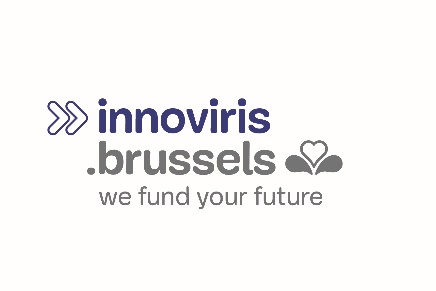 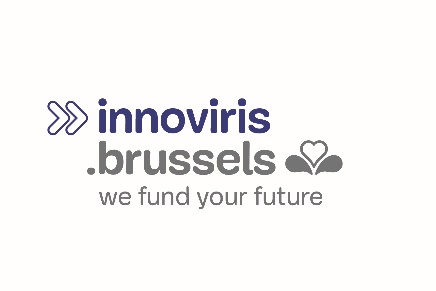 Chaussée de Charleroi 112 - 1060 Bruxelles
T +32 2 600 50 37 
www.innoviris.brusselsApplicant’s logoName of the research organisationDepartment/UnitPromoterTitle of the projectAcronymStarting date of the projectDD/MM/YYYYDuration of the projectXX monthsBudget€XXXXName of the research organisation:Legal form:Company number: Head office:  Street:	Number/Postbox:Postcode:	Locality:Operating office where the project will be executed:  Street:	Number/Postbox:Postcode:	Locality:Bank account number: (Enclose bank details in the annex.)IBAN:Person legally authorised to bind the companySurname, first name:	Position:Surname, First name:Nationality: 	Place and date of birth:Gender:Address: Street:	Number/Bus:Postcode:	Location:Telephone:	Email:University degree(s):Current function:Sponsor 1: 	Surname, First name:	Function: 		Employment (Undertaking/Institution/...) 	Company number: 	Address: 	Street: 	Number/Bus:	Postcode: 	Location:	Telephone: 	E-mail: Sponsor 2: 	Surname, First name:	Function: 		Employment (Undertaking/Institution/...) 	Company number: 	Address: 	Street: 	Number/Bus:	Postcode: 	Location:	Telephone: 	E-mail: 	ICT/TelecomsChemicals/materialsEnvironment/Energy/Transport & MobilityHealth & BiologyConstruction/urbanismIndustry/roboticsEconomy/management/lawArt, education & societyApplicable sectorsExamples of linked sub-sectorsICT/TelecomSoftware, Hardware, Data, Networks, SecurityChemicals/materialsChemicals, Additive manufacturing, Advanced materialsEnvironment / Energy / Transport & MobilityMobility, Logistics, Energy networks and storageHealth & BiologyBiotechnology, Pharmaceutics, Medicine, e-health, medical devicesConstruction/urbanism Urbanism & Social Geography, Eco-construction, ArchitectureIndustry/roboticsIndustrial production, 4.0 IndustryEconomy/management/lawEconomy & Management, Social economy, Law & Politics, HR, Finance/insurance, ConsultingArt, education & societyPsychology, Communication & Education, Philosophy, Arts & Letters, Cultural and creative industries, Sustainable food, Public and political administrations, Social sciencesYearN (Last closed financial year)N-1N-2Total staff (in FTE) Employees (in FTE) [Social code 105]Self-employed (in FTE)Staff in BCR (in FTE) R&D staff in BCR (in FTE) Turnover R&D budget R&D budget in BCRState aid for R&D in BCR  PRESENTATION OF THE PROJECTFTEStarting monthDuration1Who are the main stakeholders (end users, partners, regulators)?2Which needs are met by the product/process/service?3Who is the end user?paying customer?4How would you describe the competition?5What is your Unique Selling Proposition? 6What is your situation at IP level?Recapitulation of eligible costs (see accounting directives for more information)Staff costs: These are all costs related to the staff (the researcher, the alter ego on the payroll and the part-time technical support staff). Costs related to the execution of the technical objectiveOperating costs These costs cover the current expenditure relating to: Consumables (chemicals, materials, tools)Small scientific and technical equipmentCosts linked to the acquisition of technologies or data, or the hiring of data storage space from third parties (according to the applicable legal basis)Logistics support for the completion of the project: equipment rental, student workers, infrastructure and material rentalCosts for foreign assignmentsMiscellaneous (to be specified).Clarify all budgetary sub-items (unit cost * quantity).Costs of tools and equipment: These costs correspond to the depreciation of instruments and equipment used for the project, the value of which exceed €999. If instruments and equipment are not used for the project for their entire lifetime, only the depreciation costs which correspond to the duration of the project are authorised, calculated on the basis of generally applicable accounting principles.The depreciation is calculated in proportion to the duration of the project and the percentage of use of the equipment. The whole is reduced to a period of three years for IT equipment and a period of five years for scientific and technical equipment.Calculation:IT equipment: (Quantity * Unit cost * Number of months of use during the project * percentage of use) / 36Other equipment: (Quantity * Unit cost * Number of months of use during the project * percentage of use) / 60The costs of contractual research, knowledge and patents purchased or licensed from external sources under the condition of full competition as well as the costs of consultancy and similar services used solely for the purposes of the project.General costs: A flat-rate sum is calculated corresponding to 10% of the total of the other operating costs and the salaried staff costs.These are general costs incurred in supporting the execution of the research or development project, and that are part of the general operation of the project, such as: use (rental and maintenance) of internal premises and car parks, meeting rooms and premises with standard office and IT (PC) equipment, the costs of heating, lighting, electricity, gas, water, insurance, telecommunications costs, secretariat, accounting and social secretariat costs, office supplies, copying, correspondence, postal charges, electronic and telecommunications equipment, the cost of developing and maintaining a website, the provision of rooms by the research centre, representation costs, subscriptions, working clothes, catering costs and business gifts. This flat-rate sum also includes the purchase of small IT equipment (keyboard, mouse, USB stick, standard software, etc.), books and subscriptions, the rental of a company vehicle for demonstration purposes, registration fees for training courses and costs for assignments in Belgium.Costs for innovation advisory and innovation support services: Training costs: (max €4,000/2 years): These costs cover the registration costs of the researcher-entrepreneur for a training course in business management and entrepreneurship (e.g. Solvay Business School, ICHEC, Louvain School of Management, etc.). Any other type of training is not allowed in this section. Consultation costs: For legal, marketing (logo, website, brochures, business cards), financial and economic advice associated with the creation of the spin-off, including the income of the alter ego, if applicable. For economic demonstrations (trade fairs, customer acquisition, certification, etc.) Patenting (costs associated with acquiring, approving and defending the patent linked to the project).  Signature and declaration of the candidate Signature and declaration of the promoter Signature and declaration of the authorities of the promoter